BREVE RESUMO DA XLII ROMAXE DE CRENTES GALEGOS                                 “Ferrados de corazón”                             Vilalba, 14 DE SETEMBRO, 20191.- APERTURA. (Temas musicais)Con referencias á TERRA CHÁ.2.- COS PÉS NA TERRADiálogos entre Carme e Martiño. Cantos do credo galego e O Carro.3.- MOSTRAXES DA VIDA .A POETAReferencias ao queixo. Poesía “CHAIRA” de María Xosé Lamas.A Queixeira/o de San Simón.Canto: O Vedegaio. (Peza tradicional portuguesa)O Funcioanrio de prisións.Un día.O Crego.Canto de a rumboia.4.- MEMORIA DO GRAN SERVIDOR, XESÚS DE NAZARÉ.Cantos de O noso pai e Cómpre que nazan flores.5.- O berro seco.Momentos emocionantes en cada un dos tres berros, con intervencións e referencias á prisións, refuxiados, situación social e lingüística do noso pobo.6.- Entrega do ramo.Para o vindeiro ano a XLIII Romaxe será que será en Arzúa.8.- Himno GalegoXantarPola tardeFesta e percorrido polo paseo dos soños.Oración e despedida ao pé do río Madalena.Saúde, Tera e Lingua.Setembro, 2019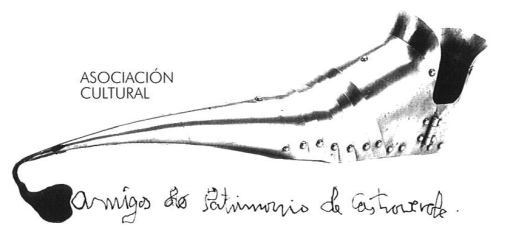 Asociación Amigos do Patrimonio de CastroverdeCIF 27.329.226; Nº Insc. 8993Travesía de Montecubeiro, 38 - 27120 Castroverde – Lugo  Tlf. 659 52 39 60http://amigosdopatrimoniodecastroverde.gal/https://www.facebook.com/amigospatrimoniocastroverde/Enderezo electrónico: amigospatrimoniodecastroverde@gmail.com